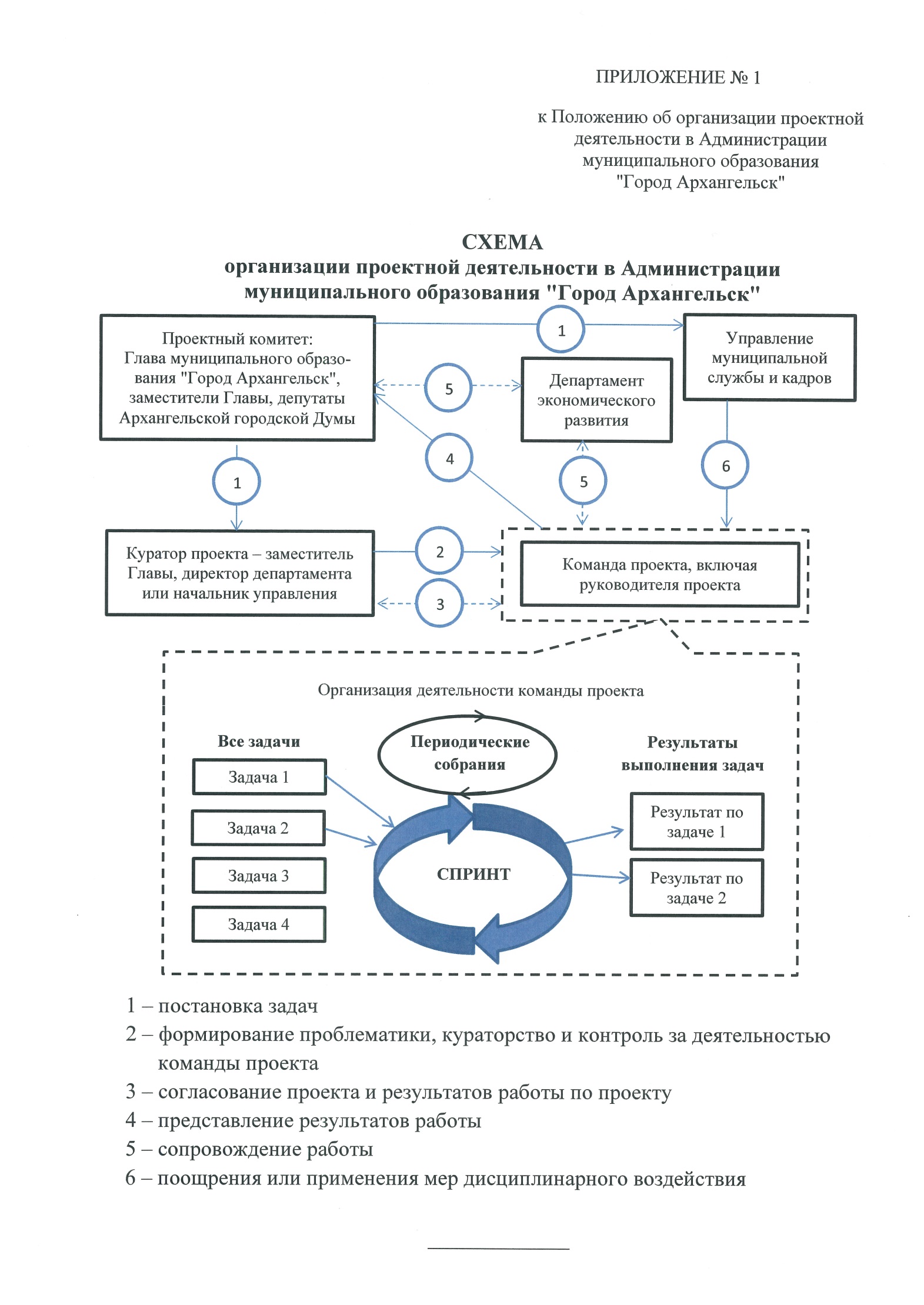 ПРИЛОЖЕНИЕ № 2к Положению об организации проектнойдеятельности в Администрациимуниципального образования"Город Архангельск"ПАСПОРТ ПРОЕКТА"____________________________________________________"(далее – проект)___________ПРИЛОЖЕНИЕ № 3к Положению об организации проектнойдеятельности в Администрациимуниципального образования"Город Архангельск"ПЕРЕЧЕНЬ ЗАДАЧ ПРОЕКТА"____________________________________________________"(далее – проект)_____________Цель проектаЗадачи проектаРезультат проектаСпособы и формы реализации проектаЦелевые индикаторы результатов проекта, их значенияСроки реализации проектаОценка финансового обеспечения проектаКуратор проектаРуководитель проектаВ планеВ работеСделаноНаправление 1 проектаНаправление 1 проектаНаправление 1 проектаНаправление 2 проектаНаправление 2 проектаНаправление 2 проектаНаправление3 проектаНаправление3 проектаНаправление3 проекта